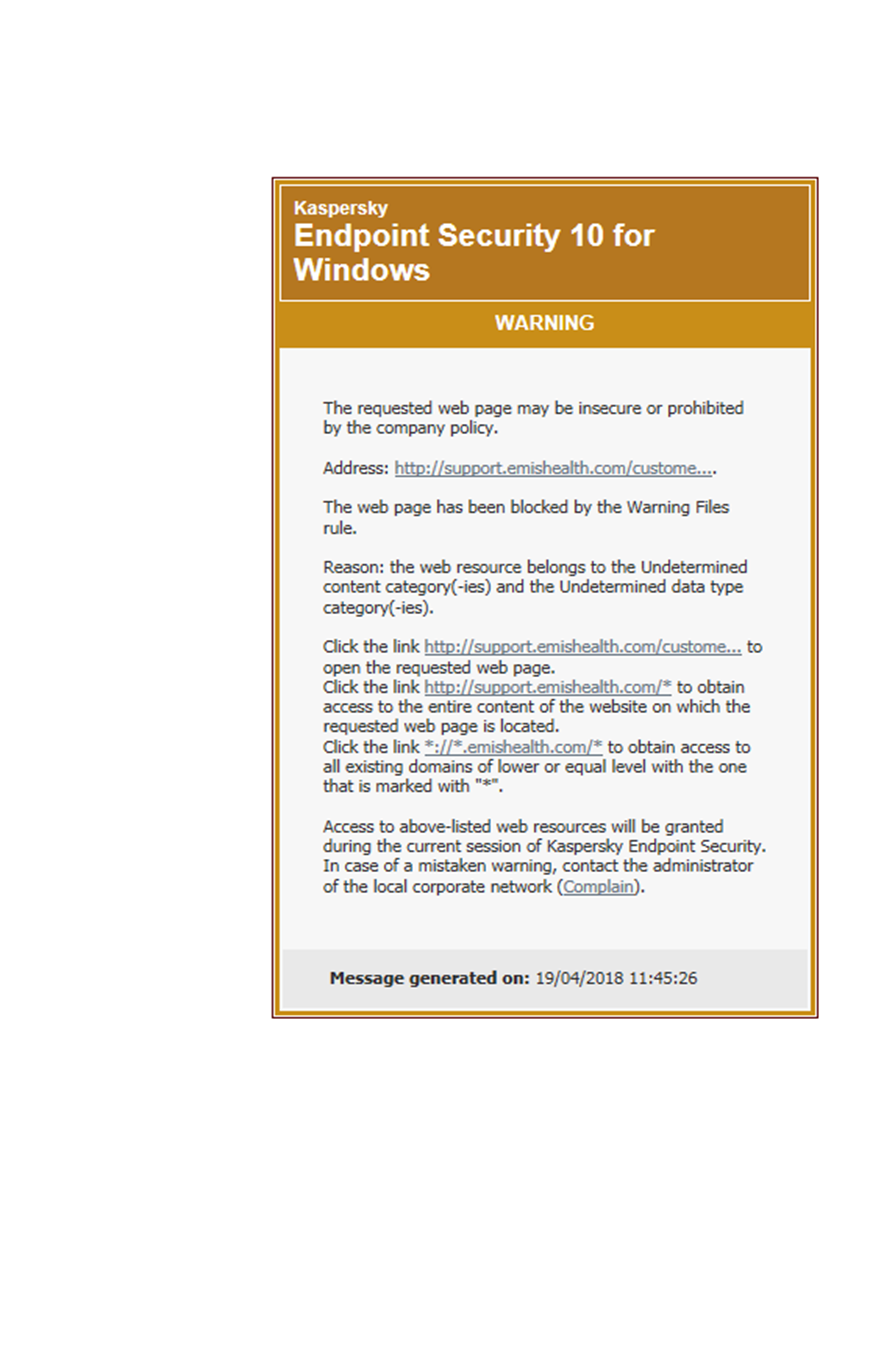 Click here